                                                                                          ………………………..………………                                                                                                                                                                                                                  /miejscowość, data/……………………….……….…………………/ imię i nazwisko rodzica/ prawnego opiekuna/…………………………………………………../adres zamieszkania/………………………………….………………./telefon kontaktowy/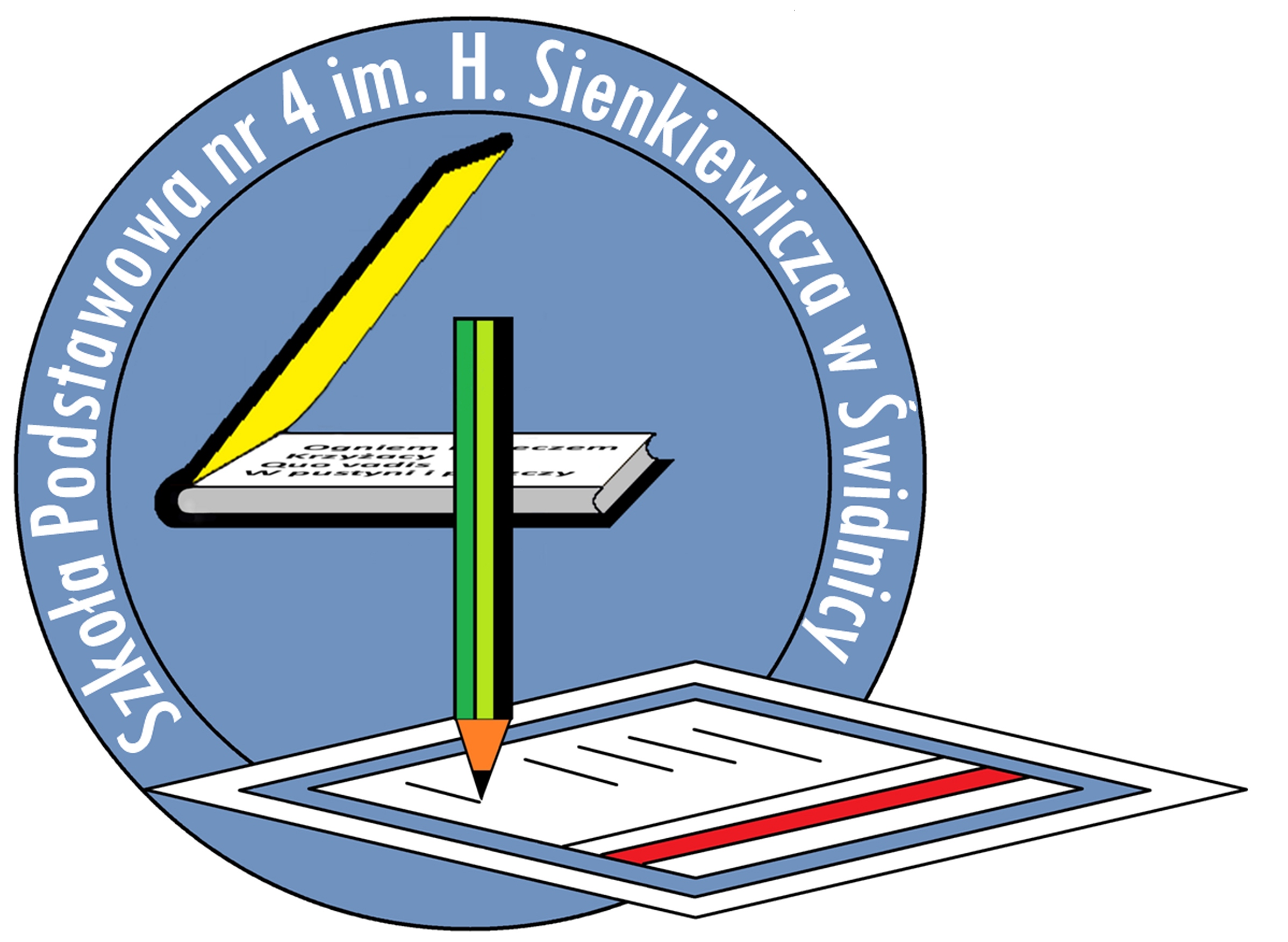 DyrektorSzkoły Podstawowej nr 4 im. H. Sienkiewiczaw ŚwidnicyWniosek o przyjęcie dziecka do klasy IV o profilu pływackimProszę o przyjęcie syna/córki do klasy IV sportowej w roku szkolnym 2019/2020.Dane osobowe dziecka:Nazwisko i imiona ……………………………………………………………….……………………………...Data i miejsce urodzenia ……………………………………………………….……………………………….Adres zameldowania……………………………………………….……………………………………………Adres zamieszkania (jeśli jest inny niż adres zameldowania) ………………………………………………….Dane dotyczące rodziców / opiekunów prawnych dzieckaZgodnie z art. 13 Rozporządzenia Parlamentu Europejskiego i Rady (UE) 2016/679   z dnia 27 kwietnia 2016 r. w sprawie ochrony osób fizycznych w związku z przetwarzaniem danych osobowych i w sprawie swobodnego przepływu takich danych oraz uchylenia dyrektywy 95/46/WE  (4.5.2016 L 119/38 Dziennik Urzędowy Unii   Europejskiej PL)    informuję, że:	Administratorem Pani/Pana danych osobowych jest Szkoła Podstawowa nr 4 w Świdnicy, tel. 748522366, email: sekretariat@sp4swidnica.pl Kontakt z Inspektorem Ochrony Danych możliwy jest pod numerem tel. nr 609 010402 lub adresem email :              krzysztof.olejniczak@comars.pl Dane osobowe  przetwarzane na podstawie art. 6 ust. 1 lit. a, c ogólnego rozporządzenie j/w   o ochronie danych                w celu realizacji zadań ustawowych, określonych w Ustawie – Prawo oświatowe  z dn. 14 grudnia 2016 r. (Dz. U.          z 2017 r., poz. 59, z póź. zmianami) oraz Ustawy o systemie oświaty  z dnia 7 września 1991 r. (Dz. U. z 2017 r., poz. 2198) w celu realizacji statutowych zadań dydaktycznych, opiekuńczych  i wychowawczych w placówce..Pana/Pani/ ucznia dane osobowe przechowywane będą przez okresy zakreślone w Jednolitym Rzeczowym                Wykazie Akt.Posiada Pan/Pani  prawo do: żądania od administratora dostępu do danych osobowych, prawo do ich sprostowania, usunięcia lub ograniczenia przetwarzania. Przysługuje Panu/Pani prawo wniesienia skargi do organu nadzorczego, tj. Prezesa Urzędu Ochrony Danych              osobowych.Podanie danych osobowych jest wymogiem ustawowym i jest obowiązkowe ze względu na przepisy prawa                oświatowego j/w. W pozostałym zakresie tj. tel. kontaktowy i adres poczty elektronicznej jest dobrowolne i służy do umożliwienia  kontaktu.OŚWIADCZENIENiniejszym oświadczam/oświadczamy, że dane podane w karcie zapisu dziecka do szkoły są zgodne ze stanem faktycznym. Jestem świadomy/a odpowiedzialności karnej za złożenie fałszywego oświadczenia.                       Wyrażam/wyrażamy zgodę na przetwarzanie moich/naszych danych osobowych zawartych w tej karcie dla potrzeb niezbędnych do realizacji procesu rekrutacji. 	………………………………………..	        /podpis rodzica/prawnego opiekuna/W załączeniu:-  akt urodzenia dziecka – jeżeli nie jest uczniem SP4 ( do wglądu )OświadczeniaOświadczam, że zapoznałam/em się z Regulaminem klasy sportowej ( pływackiej ) Szkoły Podstawowej nr 4               w Świdnicy. 							…………………………………………….……………………       							 (podpis rodziców/prawnych opiekunów) Oświadczam, że moje dziecko będzie poddawane okresowym badaniom lekarskim  (które przeprowadza się              co 6 miesięcy). Badanie przeprowadza lekarz specjalista w dziedzinie medycyny sportowej lub lekarz                posiadający certyfikat ukończenia kursu uprawniającego do specjalizacji w zakresie medycyny sportowej.                         Skierowanie na badania wstępne wydaje lekarz podstawowej opieki zdrowotnej.  							………………………………………………………………       							 (podpis rodziców/prawnych opiekunów) Wyrażam zgodę na udział mojego dziecka w treningach, zawodach i obozach sportowych. Przyjmuję do wiadomości, że uczeń niekwalifikujący się do dalszego szkolenia na podstawie opinii trenera i zaświadczenia lekarza specjalisty w dziedzinie medycyny sportowej lub innego uprawnionego lekarza, zostanie przeniesiony od           nowego roku szkolnego lub nowego semestru do oddziału ogólnego ( zgodnie z regulaminem klasy sportowej                w SP 4 Świdnica) .   Zobowiązuję się do dnia 1 września dostarczyć zaświadczenie od lekarza potwierdzające odpowiedni stan zdrowia umożliwiający naukę w klasie sportowej – pływackiej.                             							…………………………………………………………………        							(podpis rodziców/prawnych opiekunów) DECYZJA DYREKTORA SZKOŁY………………………………………………………………………………………………………………………………………………………………………...………………………………………………………………………………………………………………………………………………………………………...Świdnica, dn. ……………………………………..……….	………………………………………..	       /pieczęć i podpis dyrektora szkoły/PESEL Imiona i nazwiska rodziców kandydata oraz miejsce ich zamieszkaniaMatkiImiona i nazwiska rodziców kandydata oraz miejsce ich zamieszkaniaadresImiona i nazwiska rodziców kandydata oraz miejsce ich zamieszkaniaOjcaImiona i nazwiska rodziców kandydata oraz miejsce ich zamieszkaniaadresnumery telefonów rodziców kandydata i adresy poczty   elektronicznej  - o ile je posiadająMatkiTelefon do kontaktunumery telefonów rodziców kandydata i adresy poczty   elektronicznej  - o ile je posiadająMatkiAdres poczty elektronicznejnumery telefonów rodziców kandydata i adresy poczty   elektronicznej  - o ile je posiadająOjcaTelefon do kontaktunumery telefonów rodziców kandydata i adresy poczty   elektronicznej  - o ile je posiadająOjcaAdres poczty elektronicznej